Presented by Starlight Wellness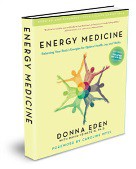 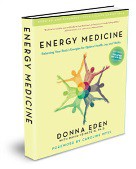 Learn Eden Energy Medicine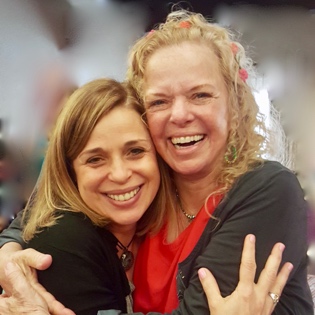 Dates: EM101 Sat, Oct 5th  EM102 Sun, Oct 6thTime:  9-4:30 pm (Snacks Provided. 6-hrs of instruction each class. Includes a 1-hour lunch break: bring your own or on your own.)For EM101 only:Cost: $125For EM101/102:Cost: $200 ($50 discount when you register for both classes!)     Location:291 Cedar AveIslip, NY 11751     For more information     and to register, contact:    Debbie Chalifoux     Phone: 516-398-6620        starlightwellnessli@gmail.com Deborah A. Chalifoux, MA, CCC-SLP, EEM-AP, RMT is an Advanced Practitioner and Authorized Instructor of Eden Energy Medicine.  For Debbie’s complete bio, see the Certified Practitioner Directory on the Eden Energy Medicine Website, www.innersource.net/em.Join Debbie for a joyful, gentle introduction to the world of Energy Medicine. Empower yourself to balance the flows of energy in your body for maximum healing and vitality  in a fun, supportive, small-group setting.Vitality, Health and Joy!EM101 introduces the basics of EEM and includes:Five-minute “Daily Energy Routine”Stress ManagementTools for Releasing Negative EmotionsHow to stay Grounded and CenteredHow to Remove Toxins using Reflex PointsEM102 gives you more techniques to use with yourself and others:How to work with the Auric FieldLearn to energy-test food and supplementsPain ManagementLearn powerful energy balancing protocols to use with othersLots of “hands-on” and practice…“It’s simple. When our energies are healthy and balanced, we feel stronger, happier, and better able to handle whatever is happening in our life.” Donna Eden Donna’s award-winning book “Energy Medicine”